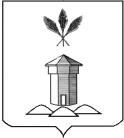 АДМИНИСТРАЦИЯ БАБУШКИНСКОГО МУНИЦИПАЛЬНОГО ОКРУГА ВОЛОГОДСКОЙ ОБЛАСТИПОСТАНОВЛЕНИЕ22.02.2023 года                                                                                         № 192                    с.им. БабушкинаО внесении изменений в Положение о порядке расходования средств резервного фонда администрации Бабушкинского муниципального округа Вологодской области, утвержденное постановлением администрации Бабушкинского муниципального округа Вологодской области от 13.01.2023 года № 45В целях оказания помощи гражданам, призванных на военную службу по мобилизации или военную службу по контрактам, заключенным в соответствии с пунктом 7 статьи 38 Федерального закона от 28.03.1998 года № 53 «О воинской обязанности и военной службе», либо заключивших контракт о добровольном содействии в выполнении задач, возложенных на вооруженные силы Российской Федерации на территориях Донецкой Народной Республики, Луганской Народной Республики, Запорожской области и Херсонской области Российской Федерации, руководствуясь Уставом Бабушкинского муниципального округа, 	ПОСТАНОВЛЯЮ:	1. Внести в Положение о порядке расходования средств резервного фонда администрации Бабушкинского муниципального округа Вологодской области, утвержденное постановлением администрации Бабушкинского муниципального округа Вологодской области от 13.01.2023 года № 45 следующие изменения дополнив подпункт 1.4. раздела 1 абзацами 8-9 следующего содержания:	«и) организация мероприятий в связи с проведением специальной военной операции на территориях Донецкой Народной Республики, Луганской Народной Республики, Запорожской области и Херсонской области Российской Федерации.	к) приобретение необходимых товаров и материалов, в том числе оборудования и продуктов питания, для граждан Бабушкинского муниципального округа Вологодской области, призванных на военную службу по мобилизации или военную службу по контрактам, заключенным в соответствии с пунктом 7 статьи 38 Федерального закона от 28.03.1998 года № 53 «О воинской обязанности и военной службе», либо заключили контракт о добровольном содействии в выполнении задач, возложенных на вооруженные силы Российской Федерации».	2. Настоящее постановление подлежит опубликованию (обнародованию) в средствах массовой информации и размещению на официальном сайте Бабушкинского муниципального округа в информационно-телекоммуникационной сети «Интернет», вступает в силу со дня опубликования, распространяется на правоотношения, возникшие с 1 января 2023 года.	Глава округа                                                                           Т.С. Жирохова